Istungidokument<NoDocSe>A9-0050/2019</NoDocSe><Date>{09/12/2019}9.12.2019</Date><RefProcLect>***</RefProcLect><TitreType>SOOVITUS</TitreType><Titre>mis käsitleb nõukogu otsuse eelnõu Saalomoni saarte ühinemise kohta ühelt poolt Euroopa Ühenduse ja teiselt poolt Vaikse ookeani piirkonna riikide vahelise majanduspartnerluse vahelepinguga </Titre><DocRef>(09405/2019 – C9-0010/2019 – 2019/0099(NLE))</DocRef><Commission>{INTA}Rahvusvahelise kaubanduse komisjon</Commission>Raportöör: <Depute>André Rougé</Depute>PR_NLE-AP_AgreementSISUKORDlkEUROOPA PARLAMENDI SEADUSANDLIKU RESOLUTSIOONI PROJEKT	5ARENGUKOMISJONI ARVAMUS	6VASTUTAVA KOMISJONI MENETLUS	9NIMELINE LÕPPHÄÄLETUS VASTUTAVAS KOMISJONIS	10EUROOPA PARLAMENDI SEADUSANDLIKU RESOLUTSIOONI PROJEKTmis käsitleb nõukogu otsuse eelnõu Saalomoni saarte ühinemise kohta ühelt poolt Euroopa Ühenduse ja teiselt poolt Vaikse ookeani piirkonna riikide vahelise majanduspartnerluse vahelepinguga (09405/2019 – C9-0010/2019 – 2019/0099(NLE))(Nõusolek)Euroopa Parlament,–	võttes arvesse nõukogu otsuse eelnõu (09405/2019),–	võttes arvesse nõusoleku taotlust, mille nõukogu esitas vastavalt Euroopa Liidu toimimise lepingu artikli 207 lõikele 3, artikli 207 lõike 4 esimesele lõigule ja artikli 218 lõike 6 teise lõigu punkti a alapunktile v (C9-0010/2019),–	võttes arvesse oma 4. oktoobri 2016. aasta resolutsiooni AKV-ELi suhete tuleviku kohta pärast 2020. aastat,–	võttes arvesse oma 19. jaanuari 2011. aasta resolutsiooni EÜ ja Vaikse ookeani piirkonna riikide vahelise majanduspartnerluse vahelepingu kohta,–	võttes arvesse Cotonous 23. juunil 2000. aastal allkirjastatud koostöölepingut ühelt poolt Aafrika, Kariibi mere ja Vaikse ookeani piirkonna riikide rühma (edaspidi „AKV riigid“) ning teiselt poolt Euroopa Ühenduse ja selle liikmesriikide vahel (edaspidi „Cotonou leping“),–	võttes arvesse kodukorra artikli 105 lõikeid 1 ja 4 ning artikli 114 lõiget 7,–	võttes arvesse arengukomisjoni arvamust,–	võttes arvesse rahvusvahelise kaubanduse komisjoni soovitust (A9-0050/2019),1. 	annab nõusoleku Saalomoni saarte ühinemiseks lepinguga;2.	teeb presidendile ülesandeks edastada Euroopa Parlamendi seisukoht nõukogule, komisjonile, liikmesriikide valitsustele ja parlamentidele ning Saalomoni saarte valitsusele ja parlamendile.<Date>{03/12/2019}3.12.2019</Date><CommissionResp>ARENGUKOMISJONI ARVAMUS</CommissionResp><CommissionInt>arengukomisjonile</CommissionInt><Titre>mis käsitleb nõukogu otsuse eelnõu Saalomoni saarte ühinemise kohta ühelt poolt Euroopa Ühenduse ja teiselt poolt Vaikse ookeani piirkonna riikide vahelise majanduspartnerluse vahelepinguga</Titre><DocRef>(09405/2019 – C9-0010/2019 – 2019/0099(NLE))</DocRef>Arvamuse koostaja: <Depute>Tomas Tobé</Depute>Arengukomisjon palub vastutaval rahvusvahelise kaubanduse komisjonil anda soovituse kiita heaks nõukogu otsuse eelnõu Saalomoni saarte ühinemise kohta ühelt poolt Euroopa Ühenduse ja teiselt poolt Vaikse ookeani piirkonna riikide vahelise majanduspartnerluse vahelepinguga.NÕUANDVA KOMISJONI MENETLUSNIMELINE LÕPPHÄÄLETUS NÕUANDVAS KOMISJONISKasutatud tähised:+	:	poolt–	:	vastu0	:	erapooletuVASTUTAVA KOMISJONI MENETLUSNIMELINE LÕPPHÄÄLETUS
VASTUTAVAS KOMISJONISKasutatud tähised:+	:	poolt–	:	vastu0	:	erapooletuEuroopa Parlament2019-2024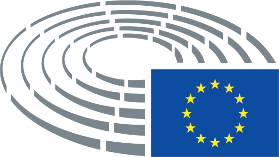 Kasutatud tähised	*	nõuandemenetlus	***	nõusolekumenetlus	***I	seadusandlik tavamenetlus (esimene lugemine)	***II	seadusandlik tavamenetlus (teine lugemine)	***III	seadusandlik tavamenetlus (kolmas lugemine)(Märgitud menetlus põhineb õigusakti eelnõus esitatud õiguslikul alusel.)PealkiriSaalomoni saarte ühinemine ühelt poolt Euroopa Ühenduse ja teiselt poolt Vaikse ookeani piirkonna riikide vahelise majanduspartnerluse vahelepingugaSaalomoni saarte ühinemine ühelt poolt Euroopa Ühenduse ja teiselt poolt Vaikse ookeani piirkonna riikide vahelise majanduspartnerluse vahelepingugaSaalomoni saarte ühinemine ühelt poolt Euroopa Ühenduse ja teiselt poolt Vaikse ookeani piirkonna riikide vahelise majanduspartnerluse vahelepingugaSaalomoni saarte ühinemine ühelt poolt Euroopa Ühenduse ja teiselt poolt Vaikse ookeani piirkonna riikide vahelise majanduspartnerluse vahelepingugaViited09405/2019 – C9-0010/2019 – 2019/0099(NLE)09405/2019 – C9-0010/2019 – 2019/0099(NLE)09405/2019 – C9-0010/2019 – 2019/0099(NLE)09405/2019 – C9-0010/2019 – 2019/0099(NLE)Vastutav komisjonINTAArvamuse esitajad istungil teada andmise kuupäevDEVE15.7.2019DEVE15.7.2019DEVE15.7.2019DEVE15.7.2019Raportöör nimetamise kuupäevTomas Tobé22.10.2019Tomas Tobé22.10.2019Tomas Tobé22.10.2019Tomas Tobé22.10.2019Endine raportöörMichèle RivasiMichèle RivasiMichèle RivasiMichèle RivasiLäbivaatamine parlamendikomisjonis6.11.2019Vastuvõtmise kuupäev2.12.2019Lõpphääletuse tulemus+:–:0:194019401940Lõpphääletuse ajal kohal olnud liikmedDominique Bilde, Udo Bullmann, Ryszard Czarnecki, Charles Goerens, Pierrette Herzberger-Fofana, György Hölvényi, Martin Horwood, Beata Kempa, Pierfrancesco Majorino, Norbert Neuser, Marc Tarabella, Tomas Tobé, Miguel Urbán Crespo, Chrysoula Zacharopoulou, Bernhard ZimniokDominique Bilde, Udo Bullmann, Ryszard Czarnecki, Charles Goerens, Pierrette Herzberger-Fofana, György Hölvényi, Martin Horwood, Beata Kempa, Pierfrancesco Majorino, Norbert Neuser, Marc Tarabella, Tomas Tobé, Miguel Urbán Crespo, Chrysoula Zacharopoulou, Bernhard ZimniokDominique Bilde, Udo Bullmann, Ryszard Czarnecki, Charles Goerens, Pierrette Herzberger-Fofana, György Hölvényi, Martin Horwood, Beata Kempa, Pierfrancesco Majorino, Norbert Neuser, Marc Tarabella, Tomas Tobé, Miguel Urbán Crespo, Chrysoula Zacharopoulou, Bernhard ZimniokDominique Bilde, Udo Bullmann, Ryszard Czarnecki, Charles Goerens, Pierrette Herzberger-Fofana, György Hölvényi, Martin Horwood, Beata Kempa, Pierfrancesco Majorino, Norbert Neuser, Marc Tarabella, Tomas Tobé, Miguel Urbán Crespo, Chrysoula Zacharopoulou, Bernhard ZimniokLõpphääletuse ajal kohal olnud asendusliikmedEllie Chowns, Valentino Grant, Shaffaq Mohammed, Marlene Mortler, Rory Palmer, Caroline RooseEllie Chowns, Valentino Grant, Shaffaq Mohammed, Marlene Mortler, Rory Palmer, Caroline RooseEllie Chowns, Valentino Grant, Shaffaq Mohammed, Marlene Mortler, Rory Palmer, Caroline RooseEllie Chowns, Valentino Grant, Shaffaq Mohammed, Marlene Mortler, Rory Palmer, Caroline RooseLõpphääletuse ajal kohal olnud asendusliikmed (art 209 lg 7)Aušra Maldeikienė, Angelika WinzigAušra Maldeikienė, Angelika WinzigAušra Maldeikienė, Angelika WinzigAušra Maldeikienė, Angelika Winzig19+ECRRyszard Czarnecki, Beata KempaIDValentino Grant, Bernhard ZimniokPPEGyörgy Hölvényi, Aušra Maldeikienė, Marlene Mortler, Tomas Tobé, Angelika WinzigRENEWCharles Goerens, Martin Horwood, Shaffaq Mohammed, Chrysoula ZacharopoulouS&DUdo Bullmann, Pierfrancesco Majorino, Norbert Neuser, Rory Palmer, Marc TarabellaVERTS/ALEPierrette Herzberger-Fofana4–GUE/NGLMiguel Urbán CrespoIDDominique BildeVERTS/ALEEllie Chowns, Caroline Roose00PealkiriSaalomoni saarte ühinemine ühelt poolt Euroopa Ühenduse ja teiselt poolt Vaikse ookeani piirkonna riikide vahelise majanduspartnerluse vahelepingugaSaalomoni saarte ühinemine ühelt poolt Euroopa Ühenduse ja teiselt poolt Vaikse ookeani piirkonna riikide vahelise majanduspartnerluse vahelepingugaSaalomoni saarte ühinemine ühelt poolt Euroopa Ühenduse ja teiselt poolt Vaikse ookeani piirkonna riikide vahelise majanduspartnerluse vahelepingugaSaalomoni saarte ühinemine ühelt poolt Euroopa Ühenduse ja teiselt poolt Vaikse ookeani piirkonna riikide vahelise majanduspartnerluse vahelepingugaViited09405/2019 – C9-0010/2019 – 2019/0099(NLE)09405/2019 – C9-0010/2019 – 2019/0099(NLE)09405/2019 – C9-0010/2019 – 2019/0099(NLE)09405/2019 – C9-0010/2019 – 2019/0099(NLE)Konsulteerimise/nõusolekutaotluse kuupäev14.6.2019Vastutav komisjon istungil teada andmise kuupäevINTA15.7.2019Nõuandvad komisjonid  istungil teada andmise kuupäevDEVE15.7.2019PECH15.7.2019Arvamuse esitamisest loobumine  otsuse kuupäevPECH23.7.2019Raportöörid  nimetamise kuupäevAndré Rougé23.9.2019Läbivaatamine parlamendikomisjonis6.11.2019Vastuvõtmise kuupäev3.12.2019Lõpphääletuse tulemus+:–:0:295029502950Lõpphääletuse ajal kohal olnud liikmedNikos Androulakis, Geert Bourgeois, Jordi Cañas, Daniel Caspary, Ellie Chowns, Miroslav Číž, Arnaud Danjean, Nicola Danti, Barbara Ann Gibson, Enikő Győri, Roman Haider, Christophe Hansen, Heidi Hautala, Danuta Maria Hübner, Jude Kirton-Darling, Maximilian Krah, Bernd Lange, Samira Rafaela, Inma Rodríguez-Piñero, André Rougé, Massimiliano Salini, Helmut Scholz, Liesje Schreinemacher, Sven Simon, Mihai Tudose, Kathleen Van Brempt, Marie-Pierre Vedrenne, Jörgen Warborn, Iuliu Winkler, Jan ZahradilNikos Androulakis, Geert Bourgeois, Jordi Cañas, Daniel Caspary, Ellie Chowns, Miroslav Číž, Arnaud Danjean, Nicola Danti, Barbara Ann Gibson, Enikő Győri, Roman Haider, Christophe Hansen, Heidi Hautala, Danuta Maria Hübner, Jude Kirton-Darling, Maximilian Krah, Bernd Lange, Samira Rafaela, Inma Rodríguez-Piñero, André Rougé, Massimiliano Salini, Helmut Scholz, Liesje Schreinemacher, Sven Simon, Mihai Tudose, Kathleen Van Brempt, Marie-Pierre Vedrenne, Jörgen Warborn, Iuliu Winkler, Jan ZahradilNikos Androulakis, Geert Bourgeois, Jordi Cañas, Daniel Caspary, Ellie Chowns, Miroslav Číž, Arnaud Danjean, Nicola Danti, Barbara Ann Gibson, Enikő Győri, Roman Haider, Christophe Hansen, Heidi Hautala, Danuta Maria Hübner, Jude Kirton-Darling, Maximilian Krah, Bernd Lange, Samira Rafaela, Inma Rodríguez-Piñero, André Rougé, Massimiliano Salini, Helmut Scholz, Liesje Schreinemacher, Sven Simon, Mihai Tudose, Kathleen Van Brempt, Marie-Pierre Vedrenne, Jörgen Warborn, Iuliu Winkler, Jan ZahradilNikos Androulakis, Geert Bourgeois, Jordi Cañas, Daniel Caspary, Ellie Chowns, Miroslav Číž, Arnaud Danjean, Nicola Danti, Barbara Ann Gibson, Enikő Győri, Roman Haider, Christophe Hansen, Heidi Hautala, Danuta Maria Hübner, Jude Kirton-Darling, Maximilian Krah, Bernd Lange, Samira Rafaela, Inma Rodríguez-Piñero, André Rougé, Massimiliano Salini, Helmut Scholz, Liesje Schreinemacher, Sven Simon, Mihai Tudose, Kathleen Van Brempt, Marie-Pierre Vedrenne, Jörgen Warborn, Iuliu Winkler, Jan ZahradilLõpphääletuse ajal kohal olnud asendusliikmedSaskia Bricmont, Jérémy Decerle, Seán Kelly, Witold Jan WaszczykowskiSaskia Bricmont, Jérémy Decerle, Seán Kelly, Witold Jan WaszczykowskiSaskia Bricmont, Jérémy Decerle, Seán Kelly, Witold Jan WaszczykowskiSaskia Bricmont, Jérémy Decerle, Seán Kelly, Witold Jan WaszczykowskiEsitamise kuupäev9.12.20199.12.20199.12.20199.12.201929+ECRGeert Bourgeois, Witold Jan Waszczykowski, Jan ZahradilIDRoman Haider, Maximilian KrahPPEDaniel Caspary, Arnaud Danjean, Enikő Győri, Christophe Hansen, Danuta Maria Hübner, Seán Kelly, Massimiliano Salini, Sven Simon, Jörgen Warborn, Iuliu WinklerRENEWJordi Cañas, Jérémy Decerle, Barbara Ann Gibson, Samira Rafaela, Liesje Schreinemacher, Marie-Pierre VedrenneS&DNikos Androulakis, Miroslav Číž, Nicola Danti, Jude Kirton-Darling, Bernd Lange, Inma Rodríguez-Piñero, Mihai Tudose, Kathleen Van Brempt5–GUE/NGLHelmut ScholzIDAndré RougéVERTS/ALESaskia Bricmont, Ellie Chowns, Heidi Hautala00